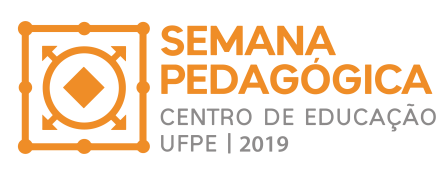 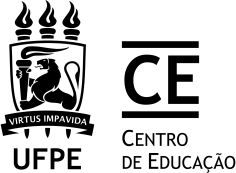 CRONOGRAMAS DOS EDITAIS DA SEMANA PEDAGÓGICA DO CENTRO DE EDUCAÇÃO/UFPE - 2019REALIZAÇÃO DE 24 A 26 DE ABRIL EDITAL PARA INSCRIÇÃO DA MOSTRA CIENTÍFICADA SEMANA PEDAGÓGICA CE/UFPE - 2019Data limite para submissão de trabalhos07/04/2019EDITAL PARA INSCRIÇÃO DA MOSTRA CIENTÍFICADA SEMANA PEDAGÓGICA CE/UFPE - 2019Divulgação da Lista de trabalhos aprovados17/04/2019EDITAL PARA INSCRIÇÃO DA MOSTRA CIENTÍFICADA SEMANA PEDAGÓGICA CE/UFPE - 2019Divulgação da programação final (data e horário)21/04/2019EDITAL PARA INSCRIÇÃO DA MOSTRA CIENTÍFICADA SEMANA PEDAGÓGICA CE/UFPE - 2019Mostra Científica26/04/2019EDITAL PARA INSCRIÇÃO DA MOSTRA CIENTÍFICADA SEMANA PEDAGÓGICA CE/UFPE - 2019Divulgação dos trabalhos premiados26/04/2019EDITAL PARA INSCRIÇÃO DE OFICINAS E MINICURSOS DASEMANA PEDAGÓGICA CE/UFPE - 2019Submissão da proposta de Oficina e MinicursosAté 07/04/2019Até 07/04/2019EDITAL PARA INSCRIÇÃO DE OFICINAS E MINICURSOS DASEMANA PEDAGÓGICA CE/UFPE - 2019Divulgação de lista das oficinas e minicursos selecionados12/04/2019EDITAL PARA INSCRIÇÃO DE OFICINAS E MINICURSOS DASEMANA PEDAGÓGICA CE/UFPE - 2019Inscrições pelos/as participantes13 a 24/04/2019 (até 12h)13 a 24/04/2019 (até 12h)EDITAL PARA INSCRIÇÃO DE OFICINAS E MINICURSOS DASEMANA PEDAGÓGICA CE/UFPE - 2019Realização das oficinas e minicursos25/04/2019EDITAL INSCRIÇÃO DA MOSTRA FOTOGRÁFICA DA SEMANA PEDAGÓGICA CE/UFPE - 2019InscriçãoAté 07/04/2019EDITAL INSCRIÇÃO DA MOSTRA FOTOGRÁFICA DA SEMANA PEDAGÓGICA CE/UFPE - 2019Divulgação da seleção final11/04/2019EDITAL INSCRIÇÃO DA MOSTRA FOTOGRÁFICA DA SEMANA PEDAGÓGICA CE/UFPE - 2019Entrega do material15 a 17/04/2019EDITAL INSCRIÇÃO DA MOSTRA FOTOGRÁFICA DA SEMANA PEDAGÓGICA CE/UFPE - 2019Realização da Mostra24 a 26/04/2019EDITAL INSCRIÇÃO DA MOSTRA FOTOGRÁFICA DA SEMANA PEDAGÓGICA CE/UFPE - 2019Divulgação dos destaques26/04/2019